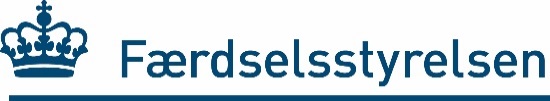 DATAERKLÆRINGfor stor knallert med elmotorMærke:      	Typebetegnelse:      		Model:      	Variant:      Stelnr.:	     	Siddepladser:	 	Reg. 1. gang*:	      eller ny 			  Tohjulet knallertKøreklar vægt (EU)**:	   	kg	  Trehjulet knallertTeknisk tilladt totalvægt:	    	kgTeknisk tilladt akseltryk for:	    	kg (kun for vareknallert)Teknisk tilladt akseltryk bag:	    	kg (kun for vareknallert)Største effekt:	   	kWStørste hastighed:	  	km/tKørselsstøj:	  	dB(A)   (målt i henhold til UNECE R63-02)Det erklæres, at knallerten opfylder UNECE-regulativ 10-02 vedrørende radiostøjdæmpning og EMC.Det erklæres, at motorens effekt er begrænset på en sådan måde, at knallertens tophastighed kun vanskeligt kan forøges. Knallerten opfylder de tekniske krav i direktiv 97/24/EF, kap.7, eller i UNECE-rekom. R.E.3, afsnit 8.24.Hvis knallerten er trehjulet, erklæres, at bremsesystemet har ét betjeningshåndtag til driftsbremsen.Hvis knallerten er trehjulet og har karrosseri, erklæres, at seleforankringerne opfylder de tekniske krav i direktiv 97/24/EF, kap. 11, eller forordning 3/2014/EU, bilag XII.Oplysningernes rigtighed bekræftes:(Knallertfabrikant, fabrikantens repræsentant, teknisk tjeneste eller en godkendt prøvningsinstans)Alle data skal gælde for knallerten, som den var, da den forlod fabrikanten. Alle felter skal udfyldes.Feltet med støj udfyldes med ”0”, hvis værdien ikke er kendt (for knallerten registreret efter 31.12.82 skal der så afleveres supplerende dokumentation for støj).Bemærk, at på knallert må der ikke foretages konstruktive ændringer ved motor eller ændres i udvekslingen mellem motor og drivhjul og i drivhjulsstørrelsen.Denne erklæring kan benyttes for nye og brugte knallerter* Fabrikationsår, hvis 1. registering ikke kendes, knallerten anses som registreret 1. januar det pågældende år
** Køreklar vægt er vægt med batterier, men uden fører________________________________________________________________________________(dato)(firma/stempel inkl. adresse)(navn med tilhørende underskrift)